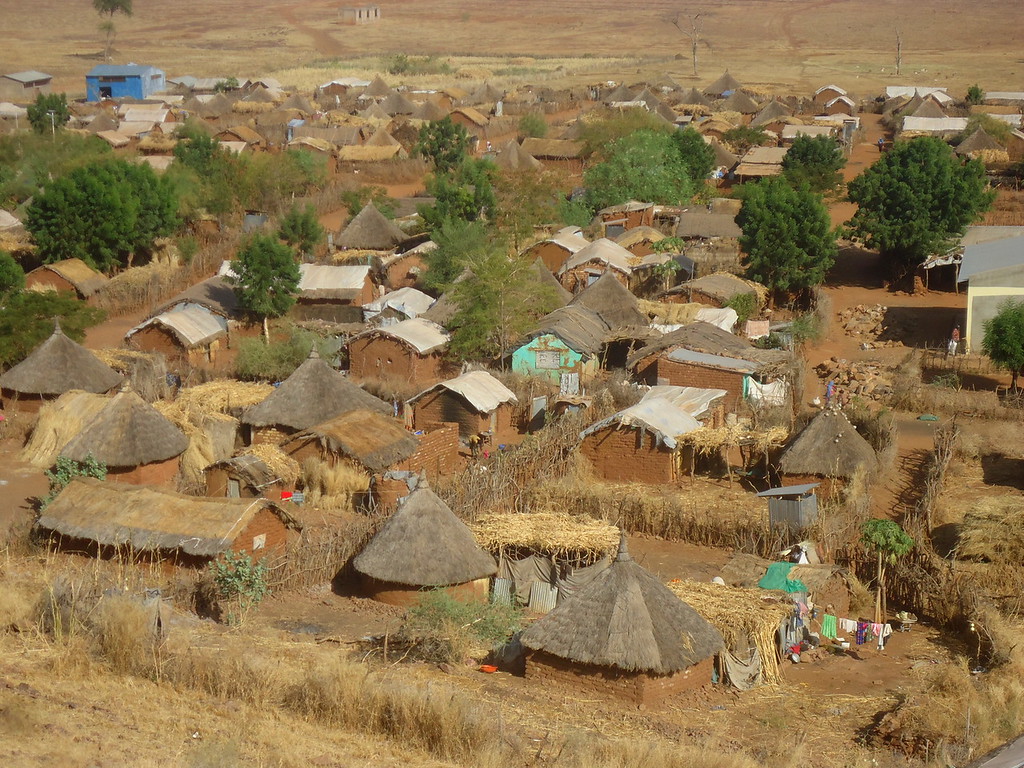 يشير الوصول إلى الأرض بشكل عام إلى القدرة على استخدام الأراضي والموارد الطبيعية الأخرى ، للتحكم في الموارد ونقل الحقوق إلى الأرض.تكرس المادة 61 من دستور 2019 الحق في ملكية الأراضي في السودان. ينص على أن لكل مواطن الحق في حيازة الممتلكات وامتلاكها وفقًا للقانون.تخضع حقوق الحصول على الأراضي لأنظمة حيازة الأراضي.هناك عدة طرق للوصول إلى الأرض ؛شراءالتأجير أو الإيجارالمشاركة في الحراثة أو الحصول على الأرض مقابل دفع نسبة مئوية من الناتج للمالكالإسكان الطارئ والمستوطنات العشوائيةتنتمي إلى مجموعة معينة ، لا سيما في الحالات التي تعترف فيها الدول بالحيازة العرفية كنظام حيازة شرعييوجد نظامان متوازيان لحقوق الأرض في السودان ؛الحيازة القانونية للأراضي - حيث تحكم تشريعات ومؤسسات الدولة حقوق الأراضي والموارد الطبيعية داخل الحدود الوطنيةالحيازة العرفية للارضي / التقليدية - تخضع حقوق الإسكان والأرض والملكية من خلال مجموعة من القواعد المقبولة في العمل الإضافي للمجتمع المحلي ويديرها قادة المجتمع (هذه عادة غير مكتوبة)يعترف النظام القانوني في السودان بثلاثة أنواع من حيازة الأراضي:التملك الحر المسجل ،إيجار مسجل" الحيازة " أو فترة التملكأمثلة على حقوق الأرض للمواطنين السودانيينالحق في استخدام الأرضالحق في استبعاد الآخرين من استخدام الأرضالحق في التحكم في كيفية استخدام الأرضالحق في الحصول على دخل من الأرضالحق في الحماية من المصادرة غير القانونية للأرضحقوق نقل ملكية الأرض إلى من يخلفهمحق تأجير الأرض للاستثمار ( مثل الزراعة وصناعة الطوب)السلطات التقليدية / المؤسسات العرفيةيمارس الشيوخ المحليون أو الرؤساء الرقابة الإدارية ويتعاملون مع النزاعات على الأراضي.من المتوقع أن يقوم الأفراد الذين لديهم شكاوى بشأن قضايا الأراضي بإرسال شكاواهم إليهم.داخل الدولة ، تتعامل المحاكم الدينية المحلية والإقليمية مع شؤون الأسرة ويعمل بها سلطات عرفية. تشكل هذه المحاكم جزءًا لا يتجزأ من النظام القضائي .المادة 559 من قانون المعاملات المدنية لعام 1984 ملكية الحكومة لجميع الأراضي غير المسجلة في السودان على أساس أن الحكومة هي التي ترعى الأراضي نيابة عن الله ، المالك الشرعي لجميع الأراضي.كما تعترف المادتان 560 و 560 (4) بحيازة وملكية الأرضمركز المجتمع الرقمياتصل على NRC مجانًا على 015655 9807المعلومات متوفرة باللغات الإنجليزية والعربية والتغرينية والأمهرية (من 8:00 صباحًا إلى 4:00 مساءً كل يوم).إذا كنت لاجئًا أو نازحًا داخليًا في الخرطوم ، احصل على معلومات حول الحصول على المستندات القانونية وعن برنامج النقد مقابل الغذاء .المكالمة لن تكلفك أي شيء.يمكنك أيضًا ترك رسالة لنا تتضمن شكواك أو ملاحظاتك على خدماتنا وسنعاود الاتصال بك (الأحد - الخميس ، بين 8:00 صباحًا و 4:00 مساءً)www.nrc.no